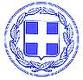 ΔΗΜΟΣ ΠΑΤΡΕΩΝ                                                                             ΓΕΝΙΚΗ Δ/ΝΣΗ ΔΙΟΙΚΗΤΙΚΩΝ-ΟΙΚΟΝΟΜΙΚΩΝ ΥΠΗΡΕΣΙΩΝΔ/ΝΣΗ ΔΙΑΧΕΙΡΙΣΗΣ ΠΡΟΣΟΔΩΝ& ΔΗΜΟΤΙΚΗΣ ΠΕΡΙΟΥΣΙΑΣΤΜΗΜΑ ΕΣΟΔΩΝΠληρ.: Σαλαμαλίκη Χριστίνα	Ρέντζη ΕλένηΤηλέφωνο	 : 2613 610269 Fax		 : 2613 610252ΑΙΤΗΣΗΕπωνυμία εταιρείας (διαφημιζόμενου):............................................................................................................……………………………………………………..........................................................................................Διεύθυνση: ........................................................................................................................................................Α.Φ.Μ.: ......................................................... …………………………………………………………………Αρμόδια Δ.Ο.Υ.: ……………………………………………………………………………………………..Τηλέφωνα επικοινωνίας: ......................................... ……………………………………………………………Παρακαλώ να μου χορηγήσετε άδεια για την τοποθέτηση διαφημιστικών μέσων και τη διενέργεια τωνπαρακάτω διαφημίσεων.Είδος διαφήμισης: ............................................................................................................................................... Τοποθεσία διαφημιστικού μέσου: ........................................................................................................................ Ποσότητα - Τεμάχια : ....................................................................................................................................... Διαστάσεις: ... …………………………………………………………………………………………………….Χρονική διάρκεια: ............................................................................................................................................ Κείμενο διαφήμισης: ...... ………………………………………………………………………………………										Πάτρα ……………….											Ο Αιτών										…………………………..